                                                                                                Приложение   к решению Собрания депутатов                                                                              МР «Унцукульский район»                                                                              от 3 марта 2016 года №24Положение о постоянных комиссиях Собрания депутатов МР«Унцукульский район»               Глава 1. Основы формирования постоянных комиссий Собрания депутатов МР «Унцукульский район» (далее Собрания депутатов).Статья 1. Постоянные комиссии  создаются в целях  предварительного рассмотрения и подготовки вопросов, относящихся  к компетенции Собрания депутатов, выработки проектов решений, конкретных мероприятий и программ по предметам ведения Собрания. Статья 2. Основными  функциями  постоянных комиссий являются:а) разработка  проектов решений  для рассмотрения их Собранием депутатов,б) содействие органам местного самоуправления района, а также депутатам  Собрания в их работе по осуществлению решений органов государственной власти и местного самоуправления,в) контроль за деятельностью органов местного самоуправления района, предприятий, учреждений и организаций, расположенных на территории района по соблюдению  и выполнению решений Собрания депутатов.г) содействие в осуществлении контроля за рассмотрением и реализацией органами местного самоуправления, общественными объединениями, должностными лицами предложений и  замечаний, высказанных депутатами   Собрания  на его заседаниях,д) рассмотрение вопросов, связанных с контролем социально-экономического развития района.Статья 3. Правовой основой организации  деятельности  постоянных комиссий является федеральное  законодательство и законодательство Республики Дагестан, Устав района, Регламент работы Собрания депутатов и настоящее положение.Статья 4. Количество комиссий, их виды и численный состав устанавливает Собрание депутатов.Комиссии формируются Собранием   из числа его депутатов, каждый из которых имеет право быть   членом только одной комиссии. При включении депутата  в состав комиссии учитывается его мнение. Комиссии образуются на период срока полномочий Собрания депутатов. В течение этого срока Собрание может образовывать, упразднять и реорганизовывать постоянные комиссии, вносить изменения в их состав.Статья 5. В постоянные комиссии не может  быть избран  председатель  Собрания депутатов.Статья 6. Комиссии   избирают из своего состава председателя и секретаря, а   Председатели комиссий утверждаются Собранием депутатов.Статья 7. Комиссии могут создавать из числа своих членов временные комиссии и рабочие группы, избирать их руководителей, организовывать иные структуры, способствующие осуществлению целей и задач комиссии. Статус и функции временных комиссий и рабочих групп определяет комиссия, их создавшая.Статья 8. Депутат может выйти из состава комиссии на основании своего заявления, а также может быть выведен из нее  в связи с систематическим неучастием в работе данной комиссии.В каждом случае выхода или выведения депутата из состава комиссии,   Собрание депутатов принимает соответствующее решение, которое доводится до сведения избирателей округа, от которого избран депутат. Статья 9. Постоянные комиссии ответственны перед избравшим их Собранием и ему подотчетны. Решения о проведении отчета комиссии принимает Собрание. Для подготовки отчета из числа   депутатов  Собрания создается подготовительная комиссия, руководитель которой  после отчета председателя постоянной комиссии выступает на заседании Собрания с докладом.Статья 10. Координация деятельности постоянных комиссий осуществляется   председателем Собрания депутатов:а) выносит на рассмотрение Собрания предложения об образовании комиссий и их составе,б) обеспечивает согласованность планов работы комиссий,в) привлекает комиссии к подготовке вопросов, вносимых на  рассмотрение Собрания, содействует им в организаторской работе по практическому осуществлению решений Собрания, рекомендаций  комиссий и проверке их исполнения,г) рассматривает и обобщает заключения, предложения, рекомендации комиссий по проектам решений Собрания депутатов,д) содействует своевременному и качественному  организационно-техническому обеспечению деятельности комиссий, е) организует учебу членов комиссий, обобщает и распространяет их положительный опыт,ж) вносит на рассмотрение Собрания депутатов предложения по вопросам совершенствования работы комиссий.Статья 11. Постоянные комиссии строят свою работу на основе коллективного, свободного, делового обсуждения и решения вопросов, гласности и широкой инициативы членов постоянной комиссии. Комиссии действуют в сотрудничестве с органами местного самоуправления, общественными  объединениями, трудовыми коллективами, изучают и учитывают общественное мнение.ГЛАВА 2. Полномочия постоянных комиссий.Статья 12. Постоянная комиссия по вопросам, относящимся к её ведению, вправе:а) подготавливать проекты решений  Собрания депутатов   и вносить  вопросы на его заседания,б) выступать с докладами и содокладами на заседаниях Собрания,в) вносить предложения о передаче проектов решений  Собрания депутатов на обсуждение трудовых коллективов и собраний граждан по месту жительства,г) заслушивать на своих заседаниях доклады и сообщения руководителей органов местного самоуправления района, предприятий, учреждений и организаций, расположенных на территории района,д) требовать от органов местного самоуправления района, предприятий, учреждений и организаций, от должностных лиц необходимые материалы и документы,е) давать заключения по проектам решений  Собрания депутатов, подготовленным другими комиссиями и органов местного самоуправления района,ж) вносить предложения по повестке дня Собрания депутатов,з) вносить предложения о проведении районных референдумов по важнейшим вопросам местной жизни, участвовать в их подготовке и проведении,и) участвовать в формировании бюджета района и осуществлять контроль за его исполнением,к) вносить на рассмотрение Собрания депутатов предложения об изменении структуры Собрания депутатов и органов местного самоуправления района,л) вносить предложения о созыве внеочередного заседания Собрания депутатов,м) привлекать к своей работе депутатов Собрания, не входящих в состав данной комиссии, представителей органов местного самоуправления, предприятий, учреждений и организаций, общественных объединений, а также специалистов и экспертов по различным вопросам деятельности,н) рекомендовать своих членов в состав временных комиссий, образуемых Собранием,о) вносить предложения о заслушивании на заседаниях Собрания депутатов отчетов или информаций органов и организаций, расположенных на территории  района, их должностных лиц о выполнении ими постановлений  Собрания депутатов и своих собственных рекомендаций.Статья 13. По предложению постоянной комиссии руководители или представители органов администрации района, предприятий, учреждений и организаций, расположенных  на территории муниципального образования, обязаны явиться на заседание комиссии и представить разъяснения по рассматриваемым комиссией вопросам.Статья 14. Разработанные постоянными комиссиями рекомендации по вопросам, относящимся к ведению Собрания депутатов, подлежат  обязательному рассмотрению соответствующими органами государственной власти, местного самоуправления, предприятиями, учреждениями и организациями. О результатах рассмотрения или о принятых мерах должно быть сообщено постоянным комиссиям не более чем в месячный срок, либо в иной срок, установленный комиссией.Статья 15. Члены постоянных комиссий обязаны участвовать в  деятельности комиссий, содействовать проведению в жизнь их решений, выполнять поручения комиссий.ГЛАВА 3. Порядок работы постоянных комиссий Статья 16. Постоянные комиссии осуществляют свою деятельность в соответствии с планами и графиками, утвержденными на заседаниях. Заседания созываются по мере необходимости, но не реже 1 раза в месяц и могут проводиться как во время заседания Собрания депутатов, так и в период между ними. Заседания могут быть выездными и открытыми с участием избирателей.Статья 17. В заседаниях постоянных комиссий могут принимать участие с правом совещательного голоса депутаты, не входящие в состав данной комиссии.Статья 18. На заседания комиссий могут приглашаться представители органов местного самоуправления, объединений, специалисты и ученые, которые участвуют в заседаниях с правом совещательного голоса. О дне, времени, месте проведения и повестке дня заседания члены комиссии, а также приглашенные на него лица извещаются председателем или по его  поручению секретарем комиссии не позднее, чем за пять дней до назначенного срока.Статья 19. Заседания комиссий являются открытыми. По решению комиссии может  проводиться закрытое заседание. Депутаты  Собрания вправе  присутствовать  на любом заседании.Статья 20. Заседания комиссии правомочны, если на них присутствует не менее половины от общего числа членов соответствующей комиссии, рабочей группы.  В случае невозможности прибыть на заседание член комиссии сообщает об этом председателю. Статья 21. Материалы к очередному заседанию комиссии (справки, заключения, проекты решения и пр.)   предоставляются членам комиссии секретарем комиссии не позднее пяти дней до заседания комиссии.Статья 22. Все вопросы в комиссии решаются коллегиально в соответствии с процедурой, установленной самой комиссией. Решение считается принятым, если за него проголосовало большинство от общего состава комиссии.Статья 23. При рассмотрении вопросов, относящихся к ведению двух или нескольких комиссий, по инициативе комиссий, а также по поручению Собрания, проводятся совместные заседания постоянных комиссий.  Голосование на совместном заседании проводится по комиссиям раздельно. Решение считается принятым, если в каждой из комиссий за него проголосовало большинство депутатов от общего состава комиссии.Статья 24. При расхождении во мнениях постоянных комиссий создается согласительная комиссия, вырабатывающая согласительный вариант решения, который обсуждается и может быть принят по правилам статьи 23 данного  Положения.Статья 25. Если член комиссии не согласен с решением комиссии, он имеет право   на выражение и оформление особого мнения.Статья 26. Актами постоянных комиссий являются решения и заключения, которые подписываются председателем комиссии. Акты, принятые несколькими постоянными комиссиями совместно, подписываются председателями соответствующих комиссий.Статья 27. Протоколы заседаний постоянных комиссий подписываются председателем комиссии и секретарем, а протоколы совместных заседаний председателями и секретарями соответствующих комиссий.Статья 28. Контроль за выполнением принятых комиссией решений осуществляется по поручению комиссии ее членами. Они вправе  запрашивать информацию о ходе выполнения решений, заслушивать ее на заседании комиссии с приглашением исполнителей, а в  случае невыполнения решения, выносить вопрос на заседание Собрания депутатов.Статья 29. Постоянные комиссии информируют общественность  о своей деятельности. На заседания комиссий  могут приглашаться  представители средств массовой информации.Статья 30. Председатель постоянной комиссии, руководя ее работой:а) созывает и проводит заседания комиссии,б) организует и контролирует подготовку необходимых материалов к заседаниям,в) дает поручения членам комиссий,г) вызывает членов комиссии для работы в подготовительных  комиссиях и рабочих группах, для выполнения других поручений комиссии,д) приглашает для участия в заседаниях комиссии представителей органов местного самоуправления, общественных объединений, специалистов и ученых,е) представляет комиссию в отношениях с Собранием, другими органами местного самоуправления, общественными объединениями, предприятиями, учреждениями, организациями,ж) организует работу по исполнению решений комиссий,з) информирует Собрание о рассмотренных вопросах, а также о мерах, принятых по реализации рекомендаций комиссии,и) подписывает протоколы, решения и заключения комиссии,к) информирует членов комиссии о выполнении ее решений.Совместные заседания постоянных комиссий ведут их председатели по согласованию между собой.Статья 31. В случае отсутствия председателя  постоянной комиссии его обязанности выполняет один из членов комиссии.  Статья 32. Секретарь постоянной комиссии ведет протоколы заседаний комиссии и делопроизводство, следит за своевременным направлением рекомендаций и решений комиссии исполнителям, поступлением от них ответов, выполняет другие обязанности.Статья 33. Председатель Собрания депутатов не реже двух раз в год  информирует депутатов на заседаниях Собрания о ходе выполнения решений постоянных комиссий и о мерах, принятых к должностным  лицам, не выполняющим их.Статья 34. Обслуживание деятельности постоянных депутатских комиссий обеспечивается аппаратом Собрания депутатов.от 3 марта 2016 года                                                                     №24                                                           РЕШЕНИЕ                                 О Положении о постоянных комиссиях                            Собрания депутатов МР «Унцукульский район»             На основании Регламента Собрания депутатов МР «Унцукульский район», Собрание депутатов                                                          РЕШАЕТ:             Утвердить Положение о постоянных комиссиях Собрания депутатов муниципального района «Унцукульский район»  (прилагается).Председатель  Собрания                                           К.АсадулаевРеспублика ДагестанУнцукульский районСобрание депутатов муниципального района368940 Республика Дагестан Унцукульский район с. Унцукуль т. 55-62-87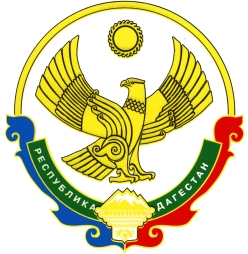 